Michael Jackson’s biographyMichael Jackson was born on 29th August 1958 in Indiana, from a well-off family. His parents’ names were Jason and Katherine. His mother was a Jehovah’s witness and worked in a supermarket and his father was a factory. He had three sisters and six brothers. He had problems with the law when he was young: he was a troublesome boy. Michael learned to play the piano, the keyboard, the bass, the guitar and the drums. He began to play at the age of five, when he became part of “The Jacksons”, along with his brothers.In 1969 he started his recording career (“Go to be there” and “Ben” in 1972, “Music and me” in 1973 and “Forever Michael” in 1975).Michael won 15 Grammy Awards, 16 World Music Awards, 26 American Music Awards, 40 Billboard Awards and 40 Guinness World Records. He has won 800 Awards in total, making him the most awarded artist in music history.His most popular songs were:-The album “Thriller”-“We are the world”-“Heal the world”He died on 25th June 2009 in Los Angeles of  a heart attack.       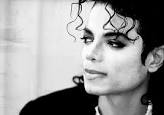 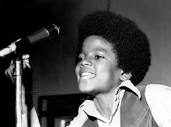 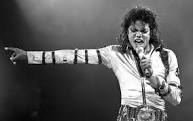 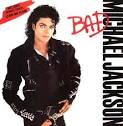 